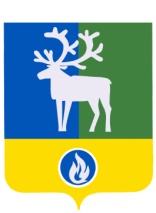 ПРОЕКТБЕЛОЯРСКИЙ РАЙОНХАНТЫ-МАНСИЙСКИЙ АВТОНОМНЫЙ ОКРУГ - ЮГРААДМИНИСТРАЦИЯ БЕЛОЯРСКОГО РАЙОНАПОСТАНОВЛЕНИЕот _____________ 2020 года                                                                                          № ______О внесении изменений в приложение к постановлению администрацииБелоярского района от 1 ноября 2017 года № 1020П о с т а н о в л я ю:1. Внести в приложение «Муниципальная программа Белоярского района «Формирование современной городской среды на 2018 - 2022 годы» (далее – Программа) к постановлению администрации Белоярского района от 1 ноября 2017 года № 1020 «Об утверждении муниципальной программы Белоярского района «Формирование современной городской среды на 2018 – 2022 годы» следующие изменения:1) позицию паспорта Программы «Финансовое обеспечение муниципальной программы» изложить в следующей редакции:2) таблицу 4 «Целевые показатели муниципальной программы» Программы изложить в редакции согласно приложению 1 к настоящему постановлению;3) таблицу 5 «Перечень основных мероприятий муниципальной программы, объемы и источники их финансирования» Программы изложить в редакции согласно приложению 2 к настоящему постановлению;4) таблицу 5.1 «Мероприятия, реализуемые на принципах проектного управления, направленные в том числе на исполнение национальных и федеральных проектов (программ) Российской Федерации» Программы изложить в редакции согласно приложению 3 к настоящему постановлению.2. Опубликовать настоящее постановление в газете «Белоярские вести. Официальный выпуск».3. Настоящее постановление вступает в силу после официального опубликования.4. Контроль за выполнением постановления возложить на первого заместителя главы Белоярского района Ойнеца А.В.Глава Белоярского района                                                                                      С.П.МаненковИ З М Е Н Е Н И Я,вносимые в таблицу 4 муниципальной программы Белоярского района«Формирование современной городской среды на 2018 – 2022 годы» «Таблица 4Целевые показатели муниципальной программы<*> В ходе реализации муниципальной программы в городском поселении планируется благоустройство одной общественной зоны, выполняемое отдельными этапами.»И З М Е Н Е Н И Я,вносимые в таблицу 5 муниципальной программы Белоярского района«Формирование современной городской среды на 2018 – 2022 годы» «Таблица 5Перечень основных мероприятий муниципальной программы, объемы и источники их финансирования»И З М Е Н Е Н И Я,вносимые в таблицу 5.1 муниципальной программы Белоярского района«Формирование современной городской среды на 2018 – 2022 годы» «Таблица 5.1Мероприятия, реализуемые на принципах проектного управления, направленные в том числе на исполнение национальных и федеральных проектов (программ) Российской Федерации»«Финансовое обеспечение муниципальной программыОбщий объем финансирования муниципальной программы на 2018 - 2022 годы составляет 207 419,7 тыс.рублей, в том числе:1) за счет средств бюджета Белоярского района, сформированного за счет средств федерального бюджета (далее – федеральный бюджет) – 80 114,1 тыс.рублей, в том числе:2018 год – 3 324,5 тыс.рублей;2019 год – 64 445,7 тыс.рублей;2020 год – 4 057,0 тыс.рублей;2021 год – 4 057,0 тыс.рублей;2022 год – 4 229,9 тыс.рублей;2) за счет средств бюджета Белоярского района, сформированного за счет средств бюджета Ханты-Мансийского автономного округа – Югры (далее – бюджет автономного округа) – 50 510,1  тыс.рублей, в том числе:2018 год – 21 826,9 тыс.рублей;2019 год – 9 375,8 тыс.рублей;2020 год – 6 345,7 тыс.рублей;2021 год – 6 345,7 тыс.рублей;2022 год – 6 616,0 тыс.рублей;3) за счет средств бюджета Белоярского района 76 795,5 тыс.рублей, в том числе:2018 год – 13 825,5 тыс.рублей;2019 год – 7 111,7 тыс.рублей;2020 год – 43 497,3 тыс.рублей;2021 год – 6 155,9 тыс.рублей;2022 год – 6 205,1 тыс.рублей»;ПРИЛОЖЕНИЕ 1к постановлению администрации Белоярского районаот «___»____________2020 года №_____№ показателяНаименование целевых показателейБазовый показатель на начало реализации программыЗначение показателя по годамЗначение показателя по годамЗначение показателя по годамЗначение показателя по годамЗначение показателя по годамЦелевое значение показателя на момент окончания реализации программы№ показателяНаименование целевых показателейБазовый показатель на начало реализации программы20182019202020212022Целевое значение показателя на момент окончания реализации программы1234567891Количество благоустроенных дворовых территорий (единиц)03102282Количество благоустроенных общественных территорий в городском поселении (единиц)01*1*1*1*1*13Количество благоустроенных общественных территорий в сельских поселениях (единиц)02000024Доля граждан, принявших участие в решении вопросов развития городской среды от общего количества граждан в возрасте от 14 лет, проживающих в Белоярском районе, %66912151717ПРИЛОЖЕНИЕ 2к постановлению администрации Белоярского районаот «___»____________2020 года №_____Номер основного мероприятияНаименование основных мероприятий муниципальной программы (их связь с показателями муниципальной программы)Ответственный исполнитель, соисполнитель муниципальной программыИсточники финансированияОбъем бюджетных ассигнований на реализацию муниципальной программы (тыс.рублей)Объем бюджетных ассигнований на реализацию муниципальной программы (тыс.рублей)Объем бюджетных ассигнований на реализацию муниципальной программы (тыс.рублей)Объем бюджетных ассигнований на реализацию муниципальной программы (тыс.рублей)Объем бюджетных ассигнований на реализацию муниципальной программы (тыс.рублей)Объем бюджетных ассигнований на реализацию муниципальной программы (тыс.рублей)Номер основного мероприятияНаименование основных мероприятий муниципальной программы (их связь с показателями муниципальной программы)Ответственный исполнитель, соисполнитель муниципальной программыИсточники финансированияВсегов том числев том числев том числев том числев том числеНомер основного мероприятияНаименование основных мероприятий муниципальной программы (их связь с показателями муниципальной программы)Ответственный исполнитель, соисполнитель муниципальной программыИсточники финансированияВсего2018 г.2019 г.2020 г.2021 г.2022 г.123456789101Благоустройство дворовых территорий поселений Белоярского района (1,4)УКСВсего:30 265,213 689,25 576,01 000,05 000,05 000,01Благоустройство дворовых территорий поселений Белоярского района (1,4)УКСфедеральный бюджет1 053,81 053,8----1Благоустройство дворовых территорий поселений Белоярского района (1,4)УКСбюджет автономного округа2 458,82 458,8----1Благоустройство дворовых территорий поселений Белоярского района (1,4)УКСбюджет Белоярского района26 752,610 176,65 576,01 000,05 000,05 000,02Благоустройство общественных территорий поселений Белоярского района (2,3,4)УКСВсего:66 629,125 287,7-41 341,4--2Благоустройство общественных территорий поселений Белоярского района (2,3,4)УКСфедеральный бюджет2 270,72 270,7----2Благоустройство общественных территорий поселений Белоярского района (2,3,4)УКСбюджет автономного округа19 368,119 368,1----2Благоустройство общественных территорий поселений Белоярского района (2,3,4)УКСбюджет Белоярского района44 990,33 648,9-41 341,4--3Федеральный проект «Формирование комфортной городской среды»УКСВсего:110 525,4-75 357,211 558,611 558,612 051,03Федеральный проект «Формирование комфортной городской среды»УКСфедеральный бюджет76 789,6-64 445,74 057,04 057,04 229,93Федеральный проект «Формирование комфортной городской среды»УКСбюджет автономного округа28 683,2-9 375,86 345,76 345,76 616,03Федеральный проект «Формирование комфортной городской среды»УКСбюджет Белоярского района5 052,6-1 535,71 155,91 155,91 205,13.1Благоустройство дворовых территорий поселений Белоярского района (1,4)УКСВсего:2 691,4-2 691,4---3.1Благоустройство дворовых территорий поселений Белоярского района (1,4)УКСфедеральный бюджет------3.1Благоустройство дворовых территорий поселений Белоярского района (1,4)УКСбюджет автономного округа2 422,3-2 422,3---3.1Благоустройство дворовых территорий поселений Белоярского района (1,4)УКСбюджет Белоярского района269,1-269,1---3.2Благоустройство общественных территорий поселений Белоярского района (2,3,4)УКСВсего:107 834,0-72 665,811 558,611 558,612 051,03.2Благоустройство общественных территорий поселений Белоярского района (2,3,4)УКСфедеральный бюджет76 789,6-64 445,74 057,04 057,04 229,93.2Благоустройство общественных территорий поселений Белоярского района (2,3,4)УКСбюджет автономного округа26 260,9-6 953,56 345,76 345,76 616,03.2Благоустройство общественных территорий поселений Белоярского района (2,3,4)УКСбюджет Белоярского района4 783,5-1 266,61 155,91 155,91 205,1Итого по муниципальной программеВсего:207 419,738 976,980 933,253 900,016 558,617 051,0Итого по муниципальной программефедеральный бюджет80 114,13 324,564 445,74 057,04 057,04 229,9Итого по муниципальной программебюджет автономного округа50 510,121 826,99 375,86 345,76 345,76 616,0Итого по муниципальной программебюджет Белоярского района76 795,513 825,57 111,743 497,36 155,96 205,1ПРИЛОЖЕНИЕ 3к постановлению администрации Белоярского районаот «___»____________2020 года №_____№ п/пНаименование портфеля проектовНаименование проекта или мероприятияНомер мероприятияЦелиСрок реализацииИсточники финансированияПараметры финансового обеспечения (тыс.рублей)Параметры финансового обеспечения (тыс.рублей)Параметры финансового обеспечения (тыс.рублей)Параметры финансового обеспечения (тыс.рублей)Параметры финансового обеспечения (тыс.рублей)Параметры финансового обеспечения (тыс.рублей)№ п/пНаименование портфеля проектовНаименование проекта или мероприятияНомер мероприятияЦелиСрок реализацииИсточники финансированияВсегов том числев том числев том числев том числев том числе№ п/пНаименование портфеля проектовНаименование проекта или мероприятияНомер мероприятияЦелиСрок реализацииИсточники финансированияВсего2019 г.2020 г.2021 г.2022 г.1234567891011121«Жилье и городская среда»Региональный проект «Формирование комфортной городской среды»3В соответствии с паспортом проекта2019 - 2022Всего:110 525,475 357,211 558,611 558,612 051,01«Жилье и городская среда»Региональный проект «Формирование комфортной городской среды»3В соответствии с паспортом проекта2019 - 2022федеральный бюджет76 789,664 445,74 057,04 057,04 229,91«Жилье и городская среда»Региональный проект «Формирование комфортной городской среды»3В соответствии с паспортом проекта2019 - 2022бюджет автономного округа28 683,29 375,86 345,76 345,76 616,01«Жилье и городская среда»Региональный проект «Формирование комфортной городской среды»3В соответствии с паспортом проекта2019 - 2022бюджет Белоярского района5 052,61 535,71 155,91 155,91 205,1